An dasAmt der Stmk. Landesregierung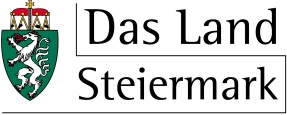 Abteilung 3 Verfassung und InneresPaulustorgasse 48010 GrazAntrag auf Bewilligung der Aufstellung und des Betriebes von Glücksspielautomaten gemäß § 13 StGSG(für mehrere Glücksspielautomaten desselben Automatentyps)Angaben gemäß § 13 Abs.2 Z.1, Z.2, Z.4 StGSG:Angaben zur Antragstellerin:Geschäftsleiter(in):Adresse des Automatensalons:Angaben zu den  Glücksspielautomaten:Angaben zu den Spielprogrammen:Angaben gemäß § 13 Abs.2 Z.5, Z.6 StGSG:eine Beschreibung der beantragten Glücksspielautomaten, anhand derer diese nach den glücksspielrechtlichen Bestimmungen des Bundes eindeutig einem geprüften Glücksspielautomatentyp zugeordnet werden können undden Nachweis, dass für die beantragten Glücksspielautomaten eine Typenanzeige entsprechend den glücksspielrechtlichen Bestimmungen des Bundes erfolgt ist.Beilagen gemäß § 13 Abs.3 StGSG:ein Gutachten eines/einer gerichtlich beeideten Sachverständigen über die Einhaltung der Bestimmungen des § 20 StGSG über den Schutz der spielenden Personen und die Gewinnausschüttung;ein Gutachten eines/einer gerichtlich beeideten Sachverständigen über die Bauart, die Wirkungsweise und die Betriebssicherheit des GlücksspielautomatenNachweise gemäß § 13 Abs.5 StGSG:der Glücksspielautomat muss den Anforderungen des § 20 StGSG an einen spielerschutzorientierten Spielverlauf entsprechen;der Glücksspielautomat darf keine anderen Funktionseigenschaften besitzen als jene, die im technischen Handbuch des Glücksspielautomaten beschrieben sindNachweise gemäß § 20 Abs. 1 bis 3 StGSG: GutachtenBeilage gemäß § 20 Abs.4 StGSG:Spielbeschreibung für jedes Spielprogramm in deutscher FassungFolgende Hinweise werden zur Kenntnis genommen:der Glücksspielautomat muss an das Datenrechenzentrum der Bundesrechenzentrum GmbH, insbesondere an dessen zentrales Kontrollsystem, entsprechend den glücksspielrechtlichen Bestimmungen des Bundes elektronisch angebunden werden;auf jedem Glücksspielautomat muss eine lesbare Herstellerplakette, welche die nach den glücksspielrechtlichen Bestimmungen des Bundes erforderlichen Informationen aufweist, sichtbar angebracht werden;die erforderlichen Glücksspielvignetten und Hardware-Komponenten auf jedem bewilligten Glücksspielautomaten müssen entsprechend den glücksspielrechtlichen Bestimmungen des Bundes angebracht werden	Datum, Ort	Unterschrift	
Hinweis:Angaben, Beilagen und Nachweise, die im zentralen Kontrollsystem ersichtlich sind, gelten als bei der Behörde eingebracht. Für diese Beilagen und Nachweise ist lediglich auf die Ausführungen im Typengutachten im zentralen Kontrollsystem (mit Angabe der Seiten) zu verweisen.FirmaVor- und Familien/NachnameGeburtsdatumAdresseMobil/TelefonStraßeStraßeStraßeHausnummer/TürPostleitzahlOrtOrtOrtMobilMobilTelefonTelefonE-MailE-MailFaxFaxDauer der angestrebten Bewilligung:Betriebszeit:Name des Herstellers:Modellbezeichnung:Herstellungsdatum:Bauart:Gehäusetyp:Geräte-Seriennummern:Anzahl der Spielprogramme:Art der Spielprogramme:Datenschutzrechtliche BestimmungenDatenschutzrechtliche BestimmungenDatenschutzrechtliche BestimmungenDatenschutzrechtliche Bestimmungen*Ich nehme zur Kenntnis, dass die von mir bekanntgegebenen Daten und jene Daten, die die Behörde im Zuge des Ermittlungsverfahrens erhält, auf Grund des Art. 6 Abs. 1 lit. c und e Datenschutz-Grundverordnung in Verbindung mit den diesem Verfahren zugrundliegenden Materiengesetzen automationsunterstützt verarbeitet werden und zum Zweck der Abwicklung des von mir eingeleiteten Verfahrens, der Beurteilung des Sachverhalts, der Erteilung der Bewilligung sowie auch zum Zweck der Überprüfung verarbeitet werden.Ich habe die allgemeinen Informationen zu den mir zustehenden Rechten auf Auskunft, Berichtigung, Löschung, Einschränkung der Verarbeitung, Widerruf und Widerspruch sowie auf Datenübertragbarkeit; zum mir zustehenden Beschwerderecht bei der Österreichische Datenschutzbehörde; zum Verantwortlichen der Verarbeitung und zum Datenschutzbeauftragtenauf der Datenschutz-Informationsseite (https://datenschutz.stmk.gv.at) gelesen.